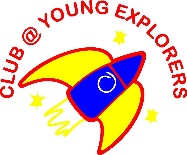 Application Form – Club @Young Explorers – After School Club£14:50 per session – Invoiced at the beginning of each termAd-hoc price is £15.50Days required (please circle)		Mon  		Tue  		Wed  		Thu  		FriChild’s Name: ………………………………………………………………………………………….. Gender Male/Female…………………………………………Date of Birth: ………………………………Year group ….…………………………………….  Home address …………………………………………………..……………………………………………………………………………………………………………………………………………………………………………………………..Parent/GuardianName of Parent/Guardian ……………………………………………………………………………………………………………………………………………………..Relationship to child……………………………………………………………………………………………………………………………………………………………….Day time Tel: ……………………………………………………………………………………….   Evening Tel: ………………………………………………………….Email: …………………………………………………………………………………………………...  Mobile: ………………………………………………………………..Parent/GuardianName of Parent/Guardian ……………………………………………………………………………………………………………………………………………………..Relationship to child……………………………………………………………………………………………………………………………………………………………….Day time Tel: ……………………………………………………………………………………….   Evening Tel: ………………………………………………………….Email: …………………………………………………………………………………………………...  Mobile: ………………………………………………………………..Name of person(s) who have Parental responsibility: ……………………………………………………………………………………………………………Name of person(s) who have Legal contact and not responsibility: ……………………………………………………………………………………….Are there any ‘shared care’ arrangements that may affect collection from club? Please specify :………………………………………….……………………………………………………………………………………………………………………………………………………………………………………………….Alternative emergency contact: Name…………………………………………………………………………………………………………………………………..Daytime Tel: ………………………………………………………………………………………… Mobile: ………………………………………………………………….Collection password ………………………………………………………………………………………………………… (mustbe known to anyone collecting)Details of any special needs: ………………………………………………………………………………………………………………………………………………….Medical conditions, Allergies and Medication: ………………………………………………………………………(Additional form necessary Y/N…)Dietary Needs: ………………………………………………………………………………………………………………………………………………………………………..Doctors Name: …………………………………………………………………………………. Tel No: ……………………………………………………………………….Address: ………………………………………………………………………………………………………………………………………………………………………………….Signature: …………………………………………………………………………………………… Date: ………………………………………………………………………..Parent or GuardianName Printed: ……………………………………………………………………………………………………………